2016建筑、结构巅峰对话：结构成就建筑之美国际会议（一号通知）（2016年6月1-2日 中国·成都）主办单位：中国建筑西南设计研究院有限公司、中国建设科技集团股份有限公司承办单位：《建筑技艺》杂志社、《建筑结构》杂志社、亚太建设科技信息研究院有限公司协办单位：成都硅宝科技股份有限公司、上海通正铝业工程技术有限公司、四川南玻节能玻璃有限公司、威卢克斯（中国）有限公、广州南亮科技股份有限公司会议时间：2016年6月1-2日（5月31日报到，6月1日全天、6月2日上午大会报告）会议地点：中国建筑西南设计研究院有限公司地下一层报告厅（四川省成都市天府大道北段866号）一、会议背景一个优秀的设计作品应该是建筑创作和结构创新的完美结合。结构设计要适应日益丰富的建筑创作，不断创新结构体系，使建筑师的想法合理得以实现，结构可以成就建筑之美。同时，在当前建筑形势日趋严峻的情况下，更需要建筑师和结构工程师通过精巧配合，不断追求建筑的品质和高完成度。因此，本次会议的召开具有重要意义。 “建筑、结构巅峰对话——结构成就建筑之美”国际学术会议先后于上海（2012年）、北京（2013年）、广州（2015年）成功举办了三届，每次会议都有300余人参会，均获得了巨大成功。第四届会议将移师成都，联合中国建筑西南设计研究院有限公司共同主办，同时邀请国内外更多知名建筑师、结构师进行深度对谈，力争打造更加丰富的交流平台。二、主讲专家和报告内容（排名不分先后）6月1日上午6月1日下午6月2日上午开幕式嘉宾修  龙，中国建筑学会 理事长，中国建设科技集团有限公司 董事长
龙卫国，中国建筑西南设计研究院有限公司 院长文  兵，中国建设科技集团有限公司 副总裁李  琦，中国建筑西南设计研究院有限公司 副院长论坛主持钱   方，中国建筑西南设计研究院有限公司总建筑师赵元超，中国建筑西北设计研究院有限公司总建筑师徐   锋，云南省设计院集团总建筑师薛   明，中国建筑科学研究院建筑设计院总建筑师三、会议费用及报名方式（1）会议费： 1000元/人（包含听课费、场地费、资料费、会议期间两天中餐）。注：会议无法提供课件，请认真听讲。（2）报名方式：请填写下方会议回执表（见附件，可下载）发至：ATbaoming@qq.com，会务组将在3个工作日内回复是否报名成功，如未收到回复请及时与会务组联系。须提前缴纳会议费以保证参会名额，我们会将发票带到会议现场，请凭付款凭证复印件领取。付款信息如下：户名：亚太建设科技信息研究院有限公司；开户银行：招商银行北京东三环支行；账号：110908001310606；汇款用途：结构成就建筑之美会。四、会议地点及住宿（1）会议地点：中国建筑西南设计研究院有限公司地下一层报告厅（四川省成都市天府大道北段866号）。（2）住宿：会议不安排统一订房，需要住宿的代表可自行预订。推荐住宿地点：  会议报到酒店：成都华敏君豪酒店，高新区府城大道东段228号(与天顺路交汇处）。订房电话：15208192558陈经理，提“结构成就建筑之美会议”可享受优惠价（5月31日下午在此酒店报到），普通大床房398元/间/天，豪华大床房/豪华标间478元/间/天。房间有限，订满为止。另外距离会场1km内的酒店还有：1）成都高新豪生大酒店（联系人：彭经理13882257968，提会议名称可享受优惠价620元/间/天（含双早））；2）成都汉韵酒店（前台电话028-69923555，约500元/间/天）；3）成都威斯凯尔凯特精品酒店（前台电话028-69063888，约400元/间/天）。代表可自行通过携程网或电话预定，也可选择其他住宿酒店。酒店位置示意图：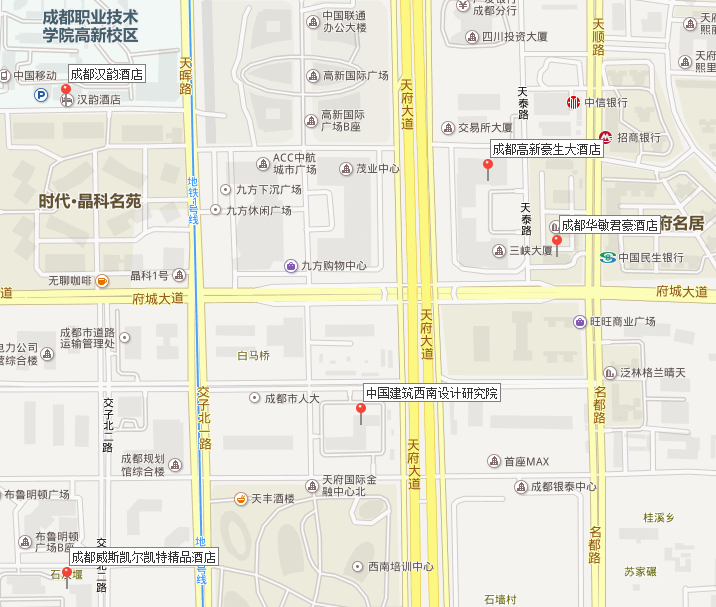 中国建筑西南设计研究院有限公司交通路线图：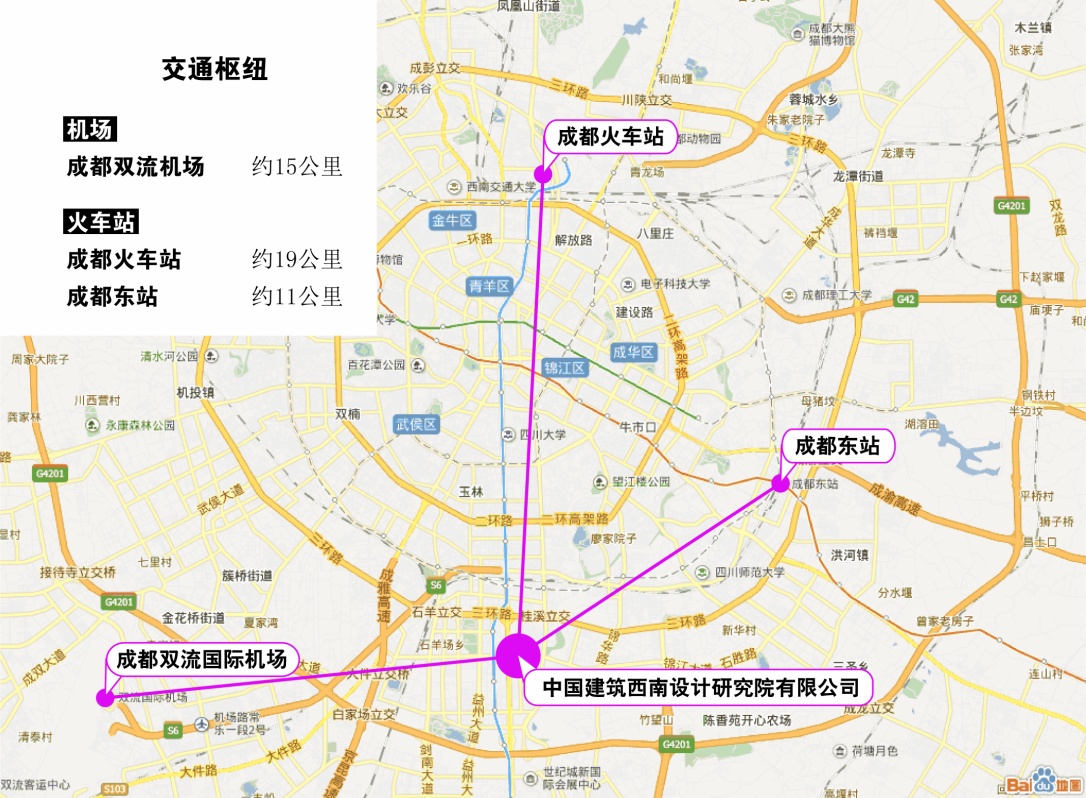 五、会议招商本次会议提供协办单位、会场展位等多种宣传形式，需要者请尽早联络我们，13611210463。六、会务组联系方式《建筑技艺》杂志社、《建筑结构》杂志社电话：010-57368773，57368774，13520457919，13581811993（会议咨询）；网  址：www.atd.com.cn注：1）提前缴费的代表（带上汇款凭证复印件）统一在报到时现场领取发票；2）现场缴费的，只收现金，会后15天快递发票；4）为了方便交流，建议参会代表带上本人名片。开幕式开幕式开幕式开幕式8:40-8:50主持人：李  琦  中国建筑西南设计研究院有限公司 副院长嘉  宾：修  龙  中国建筑学会 理事长，中国建设科技集团股份有限公司 董事长龙卫国 中国建筑西南设计研究院有限公司 院长文  兵  中国建设科技集团股份有限公司 副总裁，中国建筑设计院有限公司 董事长主持人：李  琦  中国建筑西南设计研究院有限公司 副院长嘉  宾：修  龙  中国建筑学会 理事长，中国建设科技集团股份有限公司 董事长龙卫国 中国建筑西南设计研究院有限公司 院长文  兵  中国建设科技集团股份有限公司 副总裁，中国建筑设计院有限公司 董事长主持人：李  琦  中国建筑西南设计研究院有限公司 副院长嘉  宾：修  龙  中国建筑学会 理事长，中国建设科技集团股份有限公司 董事长龙卫国 中国建筑西南设计研究院有限公司 院长文  兵  中国建设科技集团股份有限公司 副总裁，中国建筑设计院有限公司 董事长上半场报告（主持人：钱方  中国建筑西南设计研究院有限公司 总建筑师）上半场报告（主持人：钱方  中国建筑西南设计研究院有限公司 总建筑师）上半场报告（主持人：钱方  中国建筑西南设计研究院有限公司 总建筑师）上半场报告（主持人：钱方  中国建筑西南设计研究院有限公司 总建筑师）时间演讲嘉宾单位/职务报告题目8:50-9:15汪大绥华东建筑设计研究总院 顾问总工程师，全国工程勘察设计大师结构美的建筑表达与建筑美的结构实现9:15-9:40庄惟敏清华大学建筑学院 院长、教授，清华大学建筑设计研究院 院长兼总建筑师，全国工程勘察设计大师思想与操作连贯，学理与工法融汇——建筑与结构共同成就美9:40-10:05冯  远中国建筑西南设计研究院有限公司 总工程师一种新型杂交空间结构体系的应用——徐州体育场设计实践案例10:05-10:25王跃林成都硅宝科技股份有限公司 董事长结构胶的发展历程10:25-10:35茶  歇茶  歇茶  歇下半场报告（主持人：赵元超  中国建筑西北设计研究院有限公司 总建筑师）下半场报告（主持人：赵元超  中国建筑西北设计研究院有限公司 总建筑师）下半场报告（主持人：赵元超  中国建筑西北设计研究院有限公司 总建筑师）下半场报告（主持人：赵元超  中国建筑西北设计研究院有限公司 总建筑师）10:35-11:00丁洁民同济大学建筑设计研究院（集团）有限公司 总裁、总工程师上海中心项目结构设计中的绿色思考11:00-11:25梅洪元哈尔滨工业大学建筑设计研究院 院长、总建筑师，全国工程勘察设计大师结构与原真建筑创作探索11:25-11:50邵韦平北京市建筑设计研究院有限公司 执行总建筑师复杂建筑和超高层建筑设计11:50-13:30午  餐午  餐午  餐上半场报告（主持人：戎武杰  华建集团华东都市建筑设计研究总院 副院长、总建筑师）上半场报告（主持人：戎武杰  华建集团华东都市建筑设计研究总院 副院长、总建筑师）上半场报告（主持人：戎武杰  华建集团华东都市建筑设计研究总院 副院长、总建筑师）上半场报告（主持人：戎武杰  华建集团华东都市建筑设计研究总院 副院长、总建筑师）时间演讲嘉宾单位/职务报告题目14:00-14:25倪  阳华南理工大学建筑设计研究院 副院长、副总建筑师，全国工程勘察设计大师建筑那些事儿14:25-14:50李兴钢中国建筑设计院 总建筑师建筑设计中的结构表达14:50-15:20冯正功/张谨中衡设计集团股份有限公司 董事长、总建筑师/总经理、总工程师营造建筑的风骨15:20-15:40欧阳元文上海通正铝业工程技术有限公司 总经理大跨度铝合金建筑结构之美15:40-15:50茶  歇茶  歇茶  歇下半场报告（主持人：徐锋  云南省设计院集团 总建筑师）下半场报告（主持人：徐锋  云南省设计院集团 总建筑师）下半场报告（主持人：徐锋  云南省设计院集团 总建筑师）下半场报告（主持人：徐锋  云南省设计院集团 总建筑师）15:50-16:15杨  瑛湖南省建筑设计院 总建筑师散漫游观——主讲郴州市文化艺术中心、雪峰湖地质与生态湿地博物馆、安化军博物馆、苏仙岭景观瞭望台16:15-16:35许武毅中国建筑玻璃与工业玻璃协会专家，中国南玻集团技术服务总监建筑玻璃的安全性与节能性的发展趋势16:35-17:00张盈智台湾筑远工程顾问有限公司 负责人兼总工程师解构·结构——桃园机场一航厦、永续之环、台中圆满剧场、富基渔港等17:00-17:25刘  鹏奥雅纳工程顾问 总工程师结构设计的理性边界（主讲北京CBD核心区Z6, 天津于家堡车站屋顶，郴州友阿国际广场天幕等）上半场报告（主持人：薛明  中国建筑科学研究院建筑设计院 总建筑师）上半场报告（主持人：薛明  中国建筑科学研究院建筑设计院 总建筑师）上半场报告（主持人：薛明  中国建筑科学研究院建筑设计院 总建筑师）上半场报告（主持人：薛明  中国建筑科学研究院建筑设计院 总建筑师）时间演讲嘉宾单位/职务报告题目9:00-9:30庞波/庞少华广西华蓝设计（集团）有限公司 执行总建筑师/总结构师建筑之表，结构之里——主讲广西体育中心体育场和体育馆9:30-9:55郑  勇中国建筑西南设计研究院 执行总建筑师建筑与结构的共融——从“四川大剧院”项目的设计说起9:55-10:15郭成林威卢克斯（中国）有限公司 总建筑师、设计总监公共建筑大跨度屋盖结构的结构选型与采光、通风、遮阳的案例研究10:15-10:25茶  歇茶  歇茶  歇下半场报告（主持人：李琦  中国建筑西南设计研究院有限公司 副院长）下半场报告（主持人：李琦  中国建筑西南设计研究院有限公司 副院长）下半场报告（主持人：李琦  中国建筑西南设计研究院有限公司 副院长）下半场报告（主持人：李琦  中国建筑西南设计研究院有限公司 副院长）10:25-10:50钟  阳云南建工集团有限公司 设计副总监结构追美10:50-11:15唐文胜中南建筑设计院 副总建筑师大跨度结构的民族性表达——呼和浩特汽车客运东枢纽11:15-11:40任炳文中国建筑东北设计研究院有限公司副总建筑师兼深圳分院院长郑州机场T2航站楼设计附：结构成就建筑之美会议报名表（填写完整后发送到：ATbaoming@qq.com）附：结构成就建筑之美会议报名表（填写完整后发送到：ATbaoming@qq.com）附：结构成就建筑之美会议报名表（填写完整后发送到：ATbaoming@qq.com）附：结构成就建筑之美会议报名表（填写完整后发送到：ATbaoming@qq.com）附：结构成就建筑之美会议报名表（填写完整后发送到：ATbaoming@qq.com）附：结构成就建筑之美会议报名表（填写完整后发送到：ATbaoming@qq.com）附：结构成就建筑之美会议报名表（填写完整后发送到：ATbaoming@qq.com）参会代表姓名单位单位职务或职称职务或职称手机邮箱汇款信息汇款信息汇出方式（银行、支付宝、微信）汇出方式（银行、支付宝、微信）汇款信息汇款信息汇出时间（格式：年/月/日）汇出时间（格式：年/月/日）汇款信息汇款信息汇款单位（以个人名义汇款请注明汇款人）汇款单位（以个人名义汇款请注明汇款人）汇款信息汇款信息汇款金额（元）汇款金额（元）发票信息发票信息发票张数（无特殊要求按总金额开一张）发票张数（无特殊要求按总金额开一张）发票信息发票信息发票抬头（务必准确）发票抬头（务必准确）发票信息发票信息发票内容发票内容会议费会议费会议费发票接收人信息发票接收人信息姓名姓名发票接收人信息发票接收人信息地址（务必详细，以免丢失）地址（务必详细，以免丢失）发票接收人信息发票接收人信息手机手机如需开增值税专用发票，需详细填写右侧相关信息；只需增值税普通发票不需填写；开具后不予更换如需开增值税专用发票，需详细填写右侧相关信息；只需增值税普通发票不需填写；开具后不予更换发票抬头（即名称）发票抬头（即名称）如需开增值税专用发票，需详细填写右侧相关信息；只需增值税普通发票不需填写；开具后不予更换如需开增值税专用发票，需详细填写右侧相关信息；只需增值税普通发票不需填写；开具后不予更换税号税号如需开增值税专用发票，需详细填写右侧相关信息；只需增值税普通发票不需填写；开具后不予更换如需开增值税专用发票，需详细填写右侧相关信息；只需增值税普通发票不需填写；开具后不予更换地址地址如需开增值税专用发票，需详细填写右侧相关信息；只需增值税普通发票不需填写；开具后不予更换如需开增值税专用发票，需详细填写右侧相关信息；只需增值税普通发票不需填写；开具后不予更换电话电话如需开增值税专用发票，需详细填写右侧相关信息；只需增值税普通发票不需填写；开具后不予更换如需开增值税专用发票，需详细填写右侧相关信息；只需增值税普通发票不需填写；开具后不予更换开户银行开户银行如需开增值税专用发票，需详细填写右侧相关信息；只需增值税普通发票不需填写；开具后不予更换如需开增值税专用发票，需详细填写右侧相关信息；只需增值税普通发票不需填写；开具后不予更换账号账号